Don’t Be a Victim of Housing DiscriminationUnder Fair Housing Law:  In , it is illegal to be denied or treated differently in trying to rent or buy housing because of your: RaceColorReligionNational OriginSexDisabilityChildren in your familyElderliness (55 and older)It is not always obvious - if the landlord gives you the runaround or says:“We don’t take kids”“The apartment you asked about on the phone has been rented”“We only take people who speak English clearly”“We don’t take teenagers”“The ad was wrong – the rent is really $50 more”“I can’t assign you a handicap parking space”It could be HOUSING DISCRIMINATION.The only way to stop it is to report it.So call Piedmont Housing ’s Fair Housing Program at (434) 817-2436.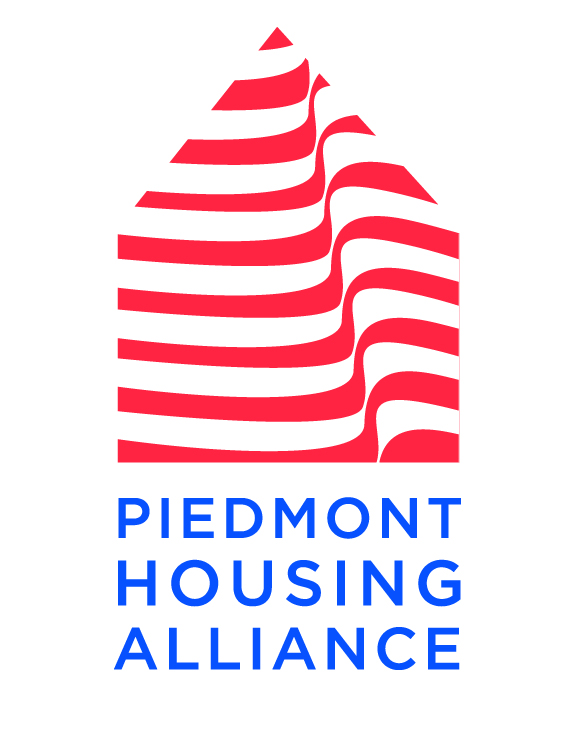 , Suite B,  www.piedmonthousingalliance.org